									 В АНО «АРКПП НО»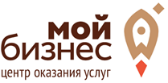 ЗАЯВЛЕНИЕна получение услуги1.Прошу предоставить услугу (прописать наименование)Прошу предоставить услугу (прописать наименование)Прошу предоставить услугу (прописать наименование)Прошу предоставить услугу (прописать наименование)1.регистрация на вебинар «Механизм реализации грантовой поддержки».регистрация на вебинар «Механизм реализации грантовой поддержки».регистрация на вебинар «Механизм реализации грантовой поддержки».регистрация на вебинар «Механизм реализации грантовой поддержки».Настоящим заявлением гарантируем (подтверждаем), что являемся субъектом малого и среднего предпринимательства в соответствии с Федеральным законом «О развитии малого и среднего предпринимательства в Российской Федерации», либо физическим лицом, применяющим специальный налоговый режим «Налог на профессиональный доход».При этом:не являемся кредитной организацией, страховой организацией (за исключением потребительских кооперативов), инвестиционным фондом, негосударственным пенсионным фондом, профессиональным участником рынка ценных бумаг, ломбардом;не являемся участником соглашений о разделе продукции;не осуществляем предпринимательскую деятельность в сфере игорного бизнеса;не являемся в порядке, установленном законодательством Российской федерации о валютном регулировании и валютном контроле, нерезидентами Российской Федерации, за исключением случаев, предусмотренных международными договорами Российской Федерации;не находимся в процессе ликвидации, реорганизации, банкротства и наша деятельность не приостановлена в установленном действующим законодательством порядке.Настоящим заявлением выражаем согласие на обработку своих персональных данных, указанных в заявлении, в целях получения безвозмездной услуги в соответствии с Федеральным законом от 27.07.2006 № 152-ФЗ «О персональных данных». Согласие действует в течение 5 (пяти) лет.Настоящим заявлением подтверждаем, что проинформированы о возможности получения услуги в соответствии с п. 4.1.4 приказа Минэкономразвития России от 26.03.2021 № 142.Настоящим заявлением подтверждаем, что проинформированы о передаче сведений об оказанных мерах поддержки в Единый реестр субъектов малого и среднего предпринимательства - получателей поддержки в соответствии с Федеральным законом от 24.07.2007 № 209-ФЗ «О развитии малого и среднего предпринимательства в Российской Федерации».Настоящим заявлением выражаем согласие / несогласие на получение информации в виде e-mail - сообщений от центра «Мой бизнес», а также на                                                                                     (подчеркнуть нужное)передачу своих персональных данных третьим лицам с целью извещения о наличии мероприятий, способствующих поддержке и развитию субъектов малого и среднего предпринимательства посредством рассылки информации через e-mail - сообщения и подачи отчетности.Настоящим заявлением гарантируем (подтверждаем), что являемся субъектом малого и среднего предпринимательства в соответствии с Федеральным законом «О развитии малого и среднего предпринимательства в Российской Федерации», либо физическим лицом, применяющим специальный налоговый режим «Налог на профессиональный доход».При этом:не являемся кредитной организацией, страховой организацией (за исключением потребительских кооперативов), инвестиционным фондом, негосударственным пенсионным фондом, профессиональным участником рынка ценных бумаг, ломбардом;не являемся участником соглашений о разделе продукции;не осуществляем предпринимательскую деятельность в сфере игорного бизнеса;не являемся в порядке, установленном законодательством Российской федерации о валютном регулировании и валютном контроле, нерезидентами Российской Федерации, за исключением случаев, предусмотренных международными договорами Российской Федерации;не находимся в процессе ликвидации, реорганизации, банкротства и наша деятельность не приостановлена в установленном действующим законодательством порядке.Настоящим заявлением выражаем согласие на обработку своих персональных данных, указанных в заявлении, в целях получения безвозмездной услуги в соответствии с Федеральным законом от 27.07.2006 № 152-ФЗ «О персональных данных». Согласие действует в течение 5 (пяти) лет.Настоящим заявлением подтверждаем, что проинформированы о возможности получения услуги в соответствии с п. 4.1.4 приказа Минэкономразвития России от 26.03.2021 № 142.Настоящим заявлением подтверждаем, что проинформированы о передаче сведений об оказанных мерах поддержки в Единый реестр субъектов малого и среднего предпринимательства - получателей поддержки в соответствии с Федеральным законом от 24.07.2007 № 209-ФЗ «О развитии малого и среднего предпринимательства в Российской Федерации».Настоящим заявлением выражаем согласие / несогласие на получение информации в виде e-mail - сообщений от центра «Мой бизнес», а также на                                                                                     (подчеркнуть нужное)передачу своих персональных данных третьим лицам с целью извещения о наличии мероприятий, способствующих поддержке и развитию субъектов малого и среднего предпринимательства посредством рассылки информации через e-mail - сообщения и подачи отчетности.Настоящим заявлением гарантируем (подтверждаем), что являемся субъектом малого и среднего предпринимательства в соответствии с Федеральным законом «О развитии малого и среднего предпринимательства в Российской Федерации», либо физическим лицом, применяющим специальный налоговый режим «Налог на профессиональный доход».При этом:не являемся кредитной организацией, страховой организацией (за исключением потребительских кооперативов), инвестиционным фондом, негосударственным пенсионным фондом, профессиональным участником рынка ценных бумаг, ломбардом;не являемся участником соглашений о разделе продукции;не осуществляем предпринимательскую деятельность в сфере игорного бизнеса;не являемся в порядке, установленном законодательством Российской федерации о валютном регулировании и валютном контроле, нерезидентами Российской Федерации, за исключением случаев, предусмотренных международными договорами Российской Федерации;не находимся в процессе ликвидации, реорганизации, банкротства и наша деятельность не приостановлена в установленном действующим законодательством порядке.Настоящим заявлением выражаем согласие на обработку своих персональных данных, указанных в заявлении, в целях получения безвозмездной услуги в соответствии с Федеральным законом от 27.07.2006 № 152-ФЗ «О персональных данных». Согласие действует в течение 5 (пяти) лет.Настоящим заявлением подтверждаем, что проинформированы о возможности получения услуги в соответствии с п. 4.1.4 приказа Минэкономразвития России от 26.03.2021 № 142.Настоящим заявлением подтверждаем, что проинформированы о передаче сведений об оказанных мерах поддержки в Единый реестр субъектов малого и среднего предпринимательства - получателей поддержки в соответствии с Федеральным законом от 24.07.2007 № 209-ФЗ «О развитии малого и среднего предпринимательства в Российской Федерации».Настоящим заявлением выражаем согласие / несогласие на получение информации в виде e-mail - сообщений от центра «Мой бизнес», а также на                                                                                     (подчеркнуть нужное)передачу своих персональных данных третьим лицам с целью извещения о наличии мероприятий, способствующих поддержке и развитию субъектов малого и среднего предпринимательства посредством рассылки информации через e-mail - сообщения и подачи отчетности.Настоящим заявлением гарантируем (подтверждаем), что являемся субъектом малого и среднего предпринимательства в соответствии с Федеральным законом «О развитии малого и среднего предпринимательства в Российской Федерации», либо физическим лицом, применяющим специальный налоговый режим «Налог на профессиональный доход».При этом:не являемся кредитной организацией, страховой организацией (за исключением потребительских кооперативов), инвестиционным фондом, негосударственным пенсионным фондом, профессиональным участником рынка ценных бумаг, ломбардом;не являемся участником соглашений о разделе продукции;не осуществляем предпринимательскую деятельность в сфере игорного бизнеса;не являемся в порядке, установленном законодательством Российской федерации о валютном регулировании и валютном контроле, нерезидентами Российской Федерации, за исключением случаев, предусмотренных международными договорами Российской Федерации;не находимся в процессе ликвидации, реорганизации, банкротства и наша деятельность не приостановлена в установленном действующим законодательством порядке.Настоящим заявлением выражаем согласие на обработку своих персональных данных, указанных в заявлении, в целях получения безвозмездной услуги в соответствии с Федеральным законом от 27.07.2006 № 152-ФЗ «О персональных данных». Согласие действует в течение 5 (пяти) лет.Настоящим заявлением подтверждаем, что проинформированы о возможности получения услуги в соответствии с п. 4.1.4 приказа Минэкономразвития России от 26.03.2021 № 142.Настоящим заявлением подтверждаем, что проинформированы о передаче сведений об оказанных мерах поддержки в Единый реестр субъектов малого и среднего предпринимательства - получателей поддержки в соответствии с Федеральным законом от 24.07.2007 № 209-ФЗ «О развитии малого и среднего предпринимательства в Российской Федерации».Настоящим заявлением выражаем согласие / несогласие на получение информации в виде e-mail - сообщений от центра «Мой бизнес», а также на                                                                                     (подчеркнуть нужное)передачу своих персональных данных третьим лицам с целью извещения о наличии мероприятий, способствующих поддержке и развитию субъектов малого и среднего предпринимательства посредством рассылки информации через e-mail - сообщения и подачи отчетности.Настоящим заявлением гарантируем (подтверждаем), что являемся субъектом малого и среднего предпринимательства в соответствии с Федеральным законом «О развитии малого и среднего предпринимательства в Российской Федерации», либо физическим лицом, применяющим специальный налоговый режим «Налог на профессиональный доход».При этом:не являемся кредитной организацией, страховой организацией (за исключением потребительских кооперативов), инвестиционным фондом, негосударственным пенсионным фондом, профессиональным участником рынка ценных бумаг, ломбардом;не являемся участником соглашений о разделе продукции;не осуществляем предпринимательскую деятельность в сфере игорного бизнеса;не являемся в порядке, установленном законодательством Российской федерации о валютном регулировании и валютном контроле, нерезидентами Российской Федерации, за исключением случаев, предусмотренных международными договорами Российской Федерации;не находимся в процессе ликвидации, реорганизации, банкротства и наша деятельность не приостановлена в установленном действующим законодательством порядке.Настоящим заявлением выражаем согласие на обработку своих персональных данных, указанных в заявлении, в целях получения безвозмездной услуги в соответствии с Федеральным законом от 27.07.2006 № 152-ФЗ «О персональных данных». Согласие действует в течение 5 (пяти) лет.Настоящим заявлением подтверждаем, что проинформированы о возможности получения услуги в соответствии с п. 4.1.4 приказа Минэкономразвития России от 26.03.2021 № 142.Настоящим заявлением подтверждаем, что проинформированы о передаче сведений об оказанных мерах поддержки в Единый реестр субъектов малого и среднего предпринимательства - получателей поддержки в соответствии с Федеральным законом от 24.07.2007 № 209-ФЗ «О развитии малого и среднего предпринимательства в Российской Федерации».Настоящим заявлением выражаем согласие / несогласие на получение информации в виде e-mail - сообщений от центра «Мой бизнес», а также на                                                                                     (подчеркнуть нужное)передачу своих персональных данных третьим лицам с целью извещения о наличии мероприятий, способствующих поддержке и развитию субъектов малого и среднего предпринимательства посредством рассылки информации через e-mail - сообщения и подачи отчетности.2.Сведения о заявителе (субъекте малого и среднего предпринимательства, в том числе индивидуальном предпринимателе, применяющим специальный налоговый режим «Налог на профессиональный доход»)Сведения о заявителе (субъекте малого и среднего предпринимательства, в том числе индивидуальном предпринимателе, применяющим специальный налоговый режим «Налог на профессиональный доход»)Сведения о заявителе (субъекте малого и среднего предпринимательства, в том числе индивидуальном предпринимателе, применяющим специальный налоговый режим «Налог на профессиональный доход»)Сведения о заявителе (субъекте малого и среднего предпринимательства, в том числе индивидуальном предпринимателе, применяющим специальный налоговый режим «Налог на профессиональный доход»)2.Категория субъекта□ микропредприятие       □ малое предприятие       □ среднее предприятие□ микропредприятие       □ малое предприятие       □ среднее предприятие□ микропредприятие       □ малое предприятие       □ среднее предприятие2.Наименование организации / ИП2.ИННОГРН2.Сведение о представители заявителя, уполномоченного на подачу заявления (с указанием должности)2.Юридический адрес2.Почтовый адрес2.ТелефонE-mail2.1.Сведения об обучающемся (для субъекта малого и среднего предпринимательства)Сведения об обучающемся (для субъекта малого и среднего предпринимательства)Сведения об обучающемся (для субъекта малого и среднего предпринимательства)Сведения об обучающемся (для субъекта малого и среднего предпринимательства)2.1.Фамилия, имя, отчество2.1.Дата рождения2.1.Документ, удостоверяющий личность*2.1.Серия и номер документа2.1.Кем выдан документ2.1.ИНН*2.1.Почтовый адрес2.1.ТелефонE-mail3.Сведения о заявителе (физическом лице, заинтересованном в начале осуществления предпринимательской деятельности)Сведения о заявителе (физическом лице, заинтересованном в начале осуществления предпринимательской деятельности)Сведения о заявителе (физическом лице, заинтересованном в начале осуществления предпринимательской деятельности)Сведения о заявителе (физическом лице, заинтересованном в начале осуществления предпринимательской деятельности)3.Фамилия, имя, отчество3.Дата рождения3.Документ, удостоверяющий личность*:3.Серия и номер документа:3.Кем выдан документ:3.ИНН*:3.Почтовый адрес:3.Телефон:E-mail4.Наименование кластера (заполняется только участниками кластера)5.Документы, прилагаемые к заявлению:6.Достоверность и полноту сведений, указанных в настоящем заявлении, подтверждаем. В случае изменения данных, указанных в настоящем заявлении, обязуюсь в течение 7 (семи) рабочих дней с даты изменений уведомить АНО «АРКПП НО».Достоверность и полноту сведений, указанных в настоящем заявлении, подтверждаем. В случае изменения данных, указанных в настоящем заявлении, обязуюсь в течение 7 (семи) рабочих дней с даты изменений уведомить АНО «АРКПП НО».Достоверность и полноту сведений, указанных в настоящем заявлении, подтверждаем. В случае изменения данных, указанных в настоящем заявлении, обязуюсь в течение 7 (семи) рабочих дней с даты изменений уведомить АНО «АРКПП НО».Достоверность и полноту сведений, указанных в настоящем заявлении, подтверждаем. В случае изменения данных, указанных в настоящем заявлении, обязуюсь в течение 7 (семи) рабочих дней с даты изменений уведомить АНО «АРКПП НО».7.Подпись заявителя или его представителяПодпись заявителя или его представителяПодпись заявителя или его представителяПодпись заявителя или его представителя7.__________________________(подпись)м.п.___________________________(инициалы, фамилия)___________________________(инициалы, фамилия)«____» ________________ 202_г.(дата)